Название познавательного маршрута«Экскурсионный маршрут «Варшавское шоссе»Ресурсы о регионе и районе маршрутаpdls_kursant@mosreg.ru«Гимназия имени Подольских курсантов» muz-zapov@adm.kaluga.ruМузейный комплекс «Ильинские рубежи» был торжественно открыт 8 мая 1975г. на месте боёв частей 43-й армии, в том числе курсантов Подольских военных училищ, в октябре 1941г. Экспозиция музея отражает тему подвига курсантов Подольских военных училищ на Ильинском рубеже обороны в октябре 1941г. Для её создания была использована основная часть документов, фотографий, личных вещей участ-ников боёв, остатков оружия и других материалов, соб-ранных в своё время «Красными следопытами» Ильинской средней школы и переданных из школьного музея. muz-zapov@adm.kaluga.ruВоенно-исторический центр "Маршал Победы - Георгий Константинович Жуков" является современным интерактивным музеем, уникальным для Калужской области. Новый музейный комплекс включает выставочные композиции, диораму «Штурм Берлина», а также интерактивную составляющую. Экскурсия по памятным  местам, расположенным на Варшавском шоссе, посвященным подвигу Подольских курсантов, призвана привлечь внимание подростков к сохранению памяти потомков о Великой Отечественной войне.Предполагаемая целевая аудиторияОбучающиеся 7-10 классовСезонКруглый год.Ключевые направленияИстория #Культура #Патриотика  #Традиции  #Герои    #Исследователи  #Активный туризм  #Родной_край Маршрут интегрируется в образовательные программы- образовательные программы основного общего образования (предметные области по ФГОС                             - естествознание;                                    - география; МХК,  основы безопасности жизнедеятельности) в рамках внеурочной деятельности- дополнительные общеобразовательные программы (туристско-краеведческая, техническая, естественно-научная направленности);- программы воспитательной работыВозможный уровень познавательной/образовательной нагрузкиДосуговыйОзнакомление с окружающим миром.ПросветительскийУглубленный в рамках изучения учебного предметаПознавательно-исследовательская деятельностьДоступность для детей с ОВЗ и детей инвалидовДоступен для детей с ОВЗ в составе смешанных групп (при сопровождении ассистентом), при отсутствии противопоказаний средней физической нагрузки.Продолжительность маршрута2 дняПротяженность маршрута145 км.Пункты, через которые проходит маршрутАвтобус: Климовск – Балабаново – Обнинск – Малоярославец – Калуга – с. ИльинскоеПоезд: Москва – Калуга 1 – село Ильинское (автобус)Цели, и задачи маршрутаЦель экскурсии:  - патриотическое воспитание молодежи на местном краеведческом материале, воспитание любви и уважения к Родине, к родному городу.
 Задачи экскурсии:способствовать развитию нравственной личности средствами краеведения;обеспечить условия для формирования и развития общеучебных навыков;способствовать расширению, углублению и систематизации знаний о Великой Отечественной войне;формировать потребность в исследовательской деятельности в выбранном учащимися направлении.ФотоматериалФотографии объектов показа, в городской или природной среде.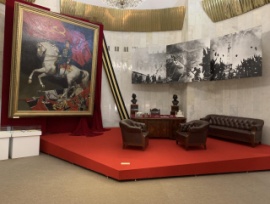 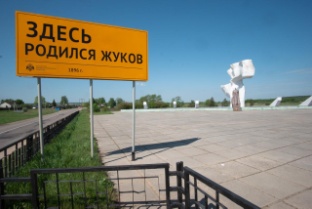 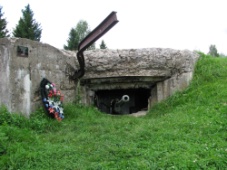 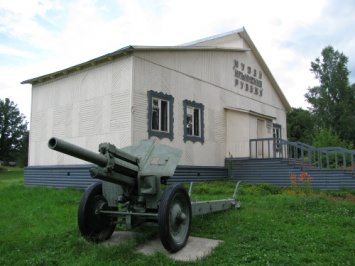 1 день.Сбор группы в средней общеобразовательной школе № 18 имени Подольских курсантов г. Климовск. Решение организационных вопросов. Посещение музея школы.  Посадка в автобус (40 школьников + 4 взрос-лых). Проезд до села Ильинское Калужской области.Посещение мемориального комплекса «Ильинские рубежи». Проезд в г. Калуга, заселение в отеле.2 деньЗавтрак в отеле. Посещение музея маршала Жукова. Обзорная экскурсия по г. Калуга (по желанию, 90 руб.).Отъезд в г. Климовск. 